BILDUNGSDOKUMENTATION allg. – ERSTELLUNG im Sokrates                    Stichtag 1.10. d.J.Merkmale berechnenBerechnungsfehler anzeigenVorjahreserfolg zuordnen:Muster: (die jeweiligen Auswahlmöglichkeiten unter „Merkmalstext“ sind auf den/die Schüler/in anzupassen!)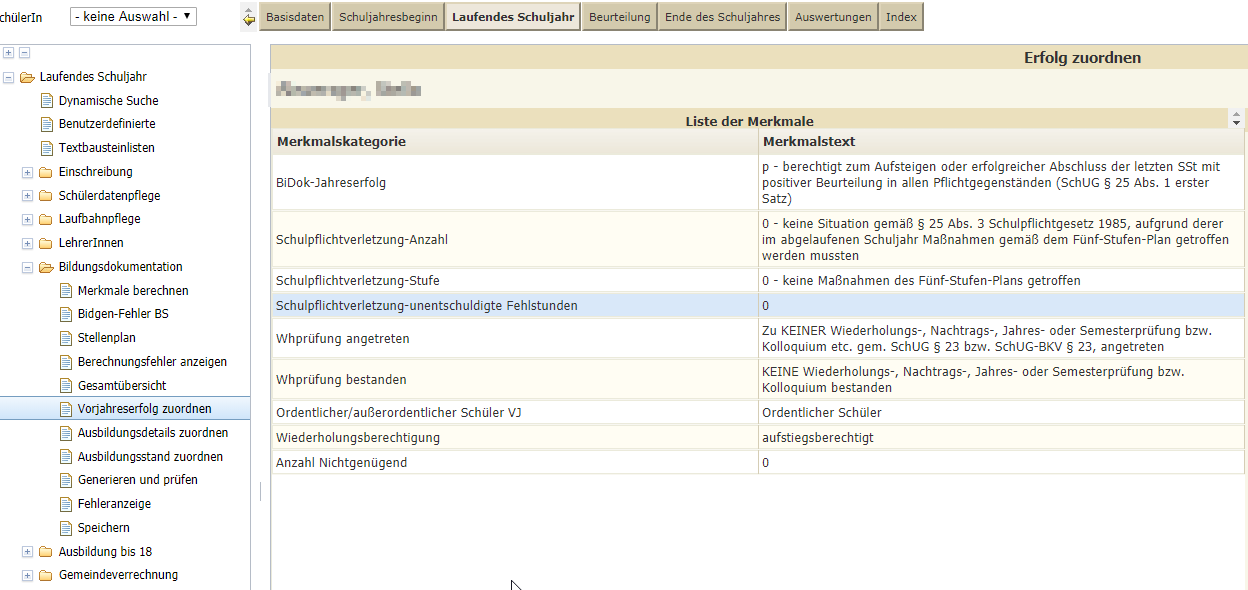 Bei bei Abschlussklassen des vorhergehenden Schuljahres bitte 4 weitere Merkmalskategorien erfassen:Abschlussprüfung ZulassungsartAbschlussprüfung GeamtbeurteilungAbschlussprüfung ExternistAbschlussprüfung PrüfungsdatumDetails: bei Anleitung 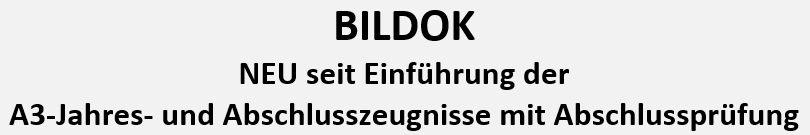 bei Abschlussklassen des vorhergehenden Schuljahres und Ausbildungs-Abbrecher/innen bitte das Abmeldungsprozedere beachten!(Ausbildungsdetails zuordnen)  (Merkmale je nach Schüler/in)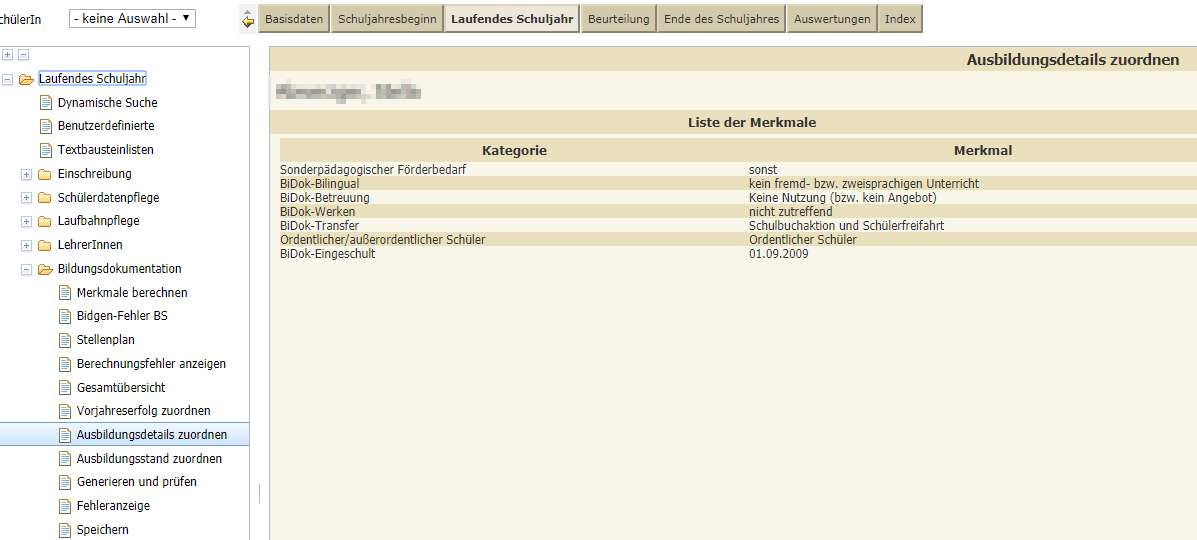 Ausbildungsstand zuordnen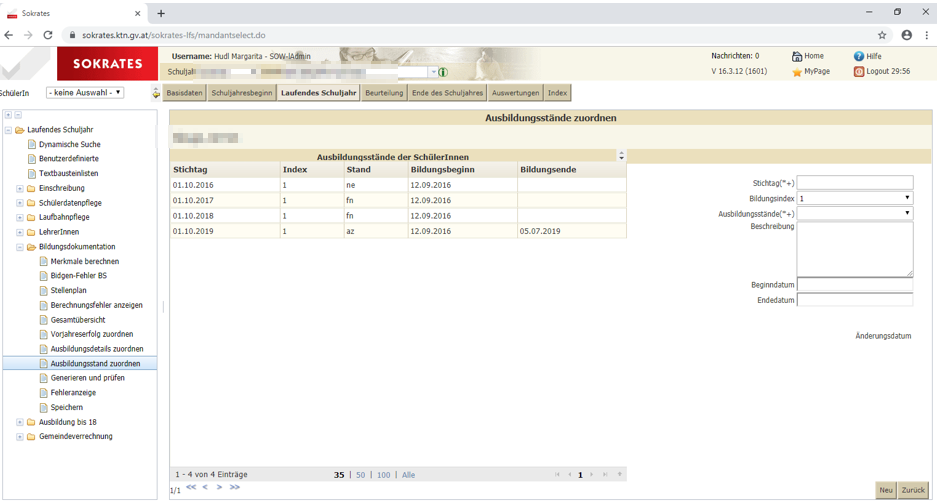 Generieren und Prüfen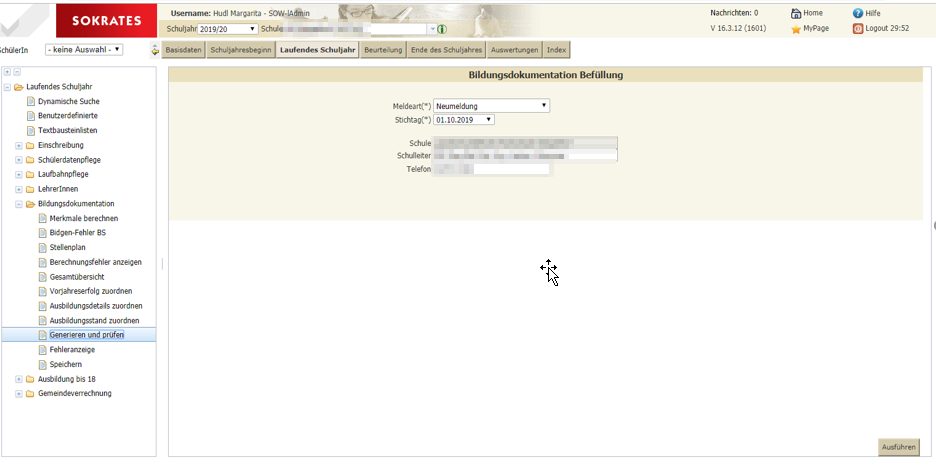 Fehleranzeige„Fatale“ Fehler müssen bereinigt werden (Ausbildungsstand, Vorjahreserfolg, Ersatzkennzeichen zur Vers.Nr., etc.)„Warnungen“ können stehen bleiben (z.B. Fehler bei Angabe bei Fremdsprachenunterricht)